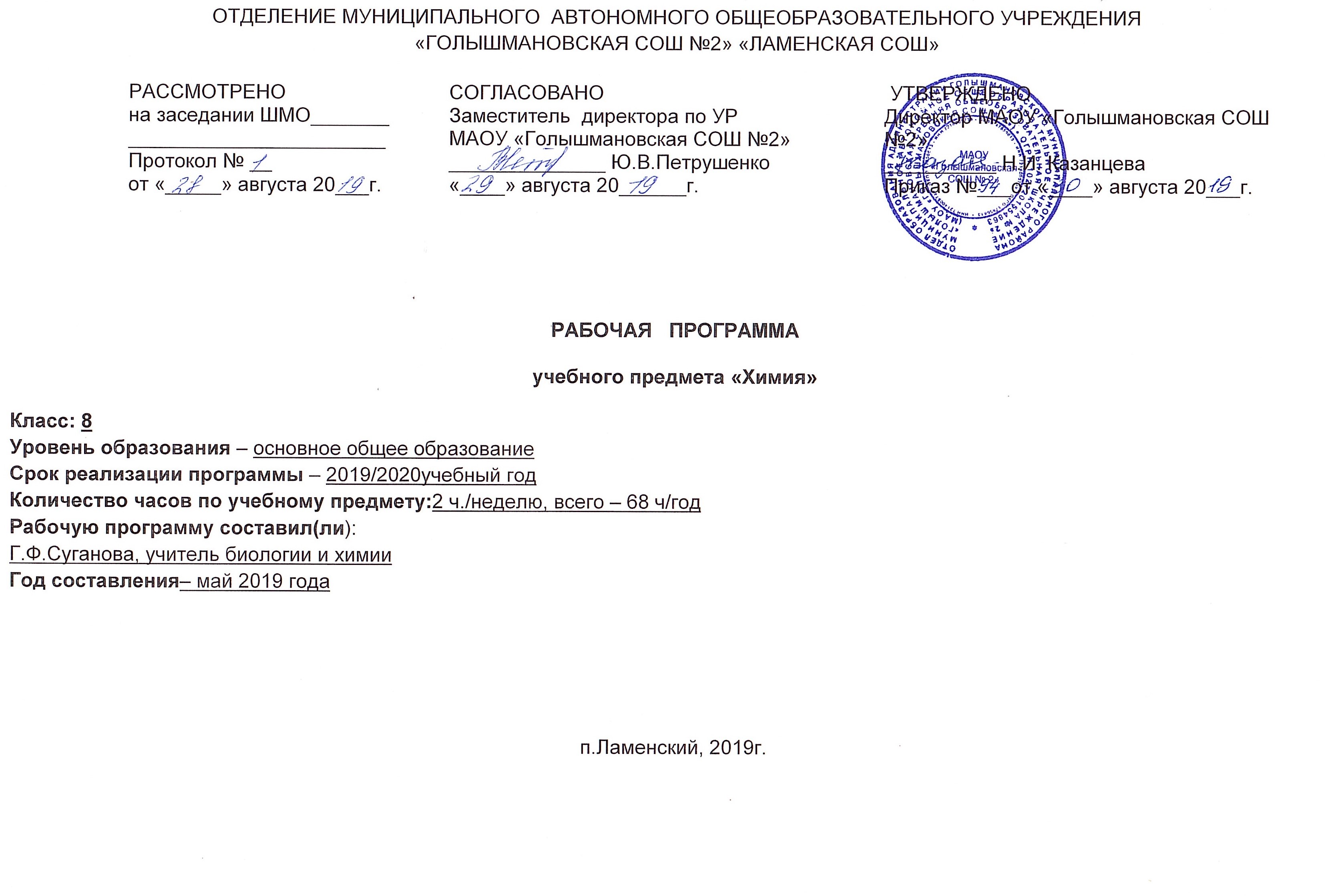 Планируемые результаты освоения учебного предмета, курсаИзучение химии на ступени основного общего образования направлено на достижение следующих целей:освоение важнейших знаний об основных понятиях и законах химии, химической символике;овладение умениями наблюдать химические явления, проводить химический эксперимент, производить расчеты на основе химических формул веществ и уравнений химических реакций; развитие познавательных интересов и интеллектуальных способностей в процессе проведения химического эксперимента, самостоятельного приобретения знаний в соответствии с возникающими жизненными потребностями;воспитание отношения к химии как к одному из фундаментальных компонентов естествознания и элементу общечеловеческой культуры; применение полученных знаний и умений для безопасного использования веществ и материалов в быту, сельском хозяйстве и на производстве, решения практических задач в повседневной жизни, предупреждения явлений, наносящих вред здоровью человека и окружающей среде.Задачи обучения•  Формирование знаний основ химической науки - важнейших фактов, понятий, химических законов и теорий, химического языка;•  развитие умений сравнивать, вычленять в изучаемом существенное, устанавливать причинно-следственную зависимость в изучаемом материале, делать доступные обобщения, связно и доказательно излагать учебный материал;•   знакомство с применением химических знаний на практике;•  формирование умений наблюдать, фиксировать, объяснять химические явления, происходящие в природе, в лаборатории, в повседневной жизни;•  формирование специальных навыков обращения с веществами, выполнения несложных опытов с соблюдением правил техники безопасности в лаборатории;•  раскрытие роли химии в решении глобальных проблем, стоящих перед человечеством;•  раскрытие у школьников гуманистических черт и воспитание у них элементов экологической и информационной культуры;•  раскрытие доступных обобщений мировоззренческого характера и вклада химии в научную картину мира.Курс химии 8 класса предполагает изучение двух разделов. Первый посвящен теоретическим объяснениям химических явлений на основе атомно-молекулярного учения и создает прочную базу для дальнейшего изучения химии. Особое внимание уделено формированию системы основных химических понятий и языку науки: жизненно важным веществам и явлениям, химическим реакциям, которые рассматриваются как на атомно-молекулярном, так и на электронном уровне. Второй раздел посвящен изучению электронной теории и на ее основе - рассмотрению периодического закона и Периодической системы химических элементов (ПСХЭ) Д.И. Менделеева, строения и свойств веществ, сущности химических реакций.Значительное место в содержании данного курса отводится химическому эксперименту, который формирует у учащихся не только навыки правильного обращения с веществами, но и исследовательские умения. Изучение тем сопровождается проведением практических работ, так как теорию необходимо подтверждать практикой. Также предусмотрено изучение правил техники безопасности и охраны труда, вопросов охраны окружающей среды, бережного отношения к природе и здоровью человека.Методической основой изучения курса « Химия» в основной школе является системно - деятельностный подход обеспечивающий достижение личностных, метапредметных и предметных результатов посредством организации активной познавательной деятельности школьников.Личностные результатыосознавать единство и целостность окружающего мира, возможности его познаваемости и объяснимости на основе достижений науки;постепенно выстраивать собственное целостное мировоззрение: осознавать потребность и готовность к самообразованию, в том числе и в рамках самостоятельной деятельности вне школы;оценивать жизненные ситуации с точки зрения безопасного образа жизни и сохранения здоровья;оценивать экологический риск взаимоотношений человека и природы.формировать экологическое мышление: умение оценивать свою деятельность и поступки других людей с точки зрения сохранения окружающей среды - гаранта жизни и благополучия людей на Земле.Метапредметные результаты –освоение курса « Химия» на уровне основного общего образования включает в соответствии ФГОС  3 группы универсальных учебных действий: регулятивные,познавательные и коммуникативные.Регулятивные УУД:самостоятельно обнаруживать и формулировать учебную проблему, определять цель учебной деятельности;выдвигать версии решения проблемы, осознавать конечный результат, выбирать из предложенных и искать самостоятельно средства достижения цели;составлять (индивидуально или в группе) план решения проблемы;работая по плану, сверять свои действия с целью и, при необходимости, исправлять ошибки самостоятельно;в диалоге с учителем совершенствовать самостоятельно выработанные критерии оценки.Познавательные УУД:анализировать, сравнивать, классифицировать и обобщать факты и явления. Выявлять причины и следствия простых явлений.осуществлять сравнение, классификацию, самостоятельно выбирая основания и критерии для указанных логических операций;строить логическое рассуждение, включающее установление причинно-следственных связей.создавать схематические модели с выделением существенных характеристик объекта.составлять тезисы, различные виды планов (простых, сложных и т.п.).преобразовывать информацию из одного вида в другой (таблицу в текст и пр.).уметь определять возможные источники необходимых сведений, производить поиск информации, анализировать и оценивать её достоверность.Коммуникативные УУД:Спорит и отстаивает свою позицию не враждебным для оппонентов образом.Осуществляет взаимный контроль и оказывает в сотрудничестве необходимую взаимопомощь.Организовывает и планирует учебное сотрудничество с учителем и сверстниками; определяет цели и функции участников, способы взаимодействия; планирует общие способы работы.Умеет работать в группе – устраивает рабочие отношения, эффективно сотрудничает и способствует продуктивной кооперации; интегрируется в группу сверстников и строит продуктивное взаимодействие со сверстниками и взрослыми.Учитывает разные мнения и интересы, обосновывает собственную позицию.Предметные результатыосознание роли веществ:- определять роль различных веществ в природе и технике;- объяснять роль веществ в их круговороте.рассмотрение химических процессов:- приводить примеры химических процессов в природе;- находить черты, свидетельствующие об общих признаках химических процессов и их различиях.использование химических знаний в быту:– объяснять значение веществ в жизни и хозяйстве человека.объяснять мир с точки зрения химии:– перечислять отличительные свойства химических веществ;– различать основные химические процессы;- определять основные классы неорганических веществ;- понимать смысл химических терминов.овладение основами методов познания, характерных для естественных наук:- характеризовать методы химической науки (наблюдение, сравнение, эксперимент, измерение) и их роль в познании природы;- проводить химические опыты и эксперименты и объяснять их результаты.умение оценивать поведение человека с точки зрения химической безопасности по отношению к человеку и природе:- использовать знания химии при соблюдении правил использования бытовых химических препаратов;– различать опасные и безопасные вещества.Выпускник в 8 классе научится:характеризовать основные методы познания: наблюдение, измерение, эксперимент;описывать свойства твердых, жидких, газообразных веществ, выделяя их существенные признаки;раскрывать смысл основных химических понятий «атом», «молекула», «химический элемент», «простое вещество», «сложное вещество», «валентность», «химическая реакция», используя знаковую систему химии;раскрывать смысл законов сохранения массы веществ, постоянства состава, атомно-молекулярной теории;различать химические и физические явления;называть химические элементы;определять состав веществ по их формулам;определять валентность атома элемента в соединениях;определять тип химических реакций;называть признаки и условия протекания химических реакций;выявлять признаки, свидетельствующие о протекании химической реакции при выполнении химического опыта;составлять формулы бинарных соединений;составлять уравнения химических реакций;соблюдать правила безопасной работы при проведении опытов;пользоваться лабораторным оборудованием и посудой;вычислять относительную молекулярную и молярную массы веществ;вычислять массовую долю химического элемента по формуле соединения;вычислять количество, объем или массу вещества по количеству, объему, массе реагентов или продуктов реакции;характеризовать физические и химические свойства простых веществ: кислорода и водорода;получать, собирать кислород и водород;распознавать опытным путем газообразные вещества: кислород, водород;раскрывать смысл закона Авогадро;раскрывать смысл понятий «тепловой эффект реакции», «молярный объем»;характеризовать физические и химические свойства воды;раскрывать смысл понятия «раствор»;вычислять массовую долю растворенного вещества в растворе;приготовлять растворы с определенной массовой долей растворенного вещества;называть соединения изученных классов неорганических веществ;характеризовать физические и химические свойства основных классов неорганических веществ: оксидов, кислот, оснований, солей;определять принадлежность веществ к определенному классу соединений;составлять формулы неорганических соединений изученных классов;проводить опыты, подтверждающие химические свойства изученных классов неорганических веществ;распознавать опытным путем растворы кислот и щелочей по изменению окраски индикатора;характеризовать взаимосвязь между классами неорганических соединений;раскрывать смысл Периодического закона Д.И. Менделеева;объяснять физический смысл атомного (порядкового) номера химического элемента, номеров группы и периода в периодической системе Д.И. Менделеева;объяснять закономерности изменения строения атомов, свойств элементов в пределах малых периодов и главных подгрупп;характеризовать химические элементы (от водорода до кальция) на основе их положения в периодической системе Д.И. Менделеева и особенностей строения их атомов;Предметные результаты освоения учебного предметаСодержание курса1.Введение в химию  (7ч)Химия - наука о веществах, их свойствах и превращениях.Понятие о химическом элементе и формах его существования: свободных атомах, простых и сложных веществах.Превращения веществ. Отличие химических реакций от физических явлений. Роль химии в жизни человека. Хемофилия и хемофобия.Краткие сведения из истории возникновения и развития химии. Период алхимии. Понятие о философском камне. Химия в XVI в. Развитие химии на Руси. Роль отечественных ученых в становлении химической науки - работы М. В. Ломоносова, А. М. Бутлерова, Д. И. Менделеева.Химическая символика. Знаки химических элементов и происхождение их названий. Химические формулы. Индексы и коэффициенты. Относительные атомная и молекулярная массы. Расчет массовой доли химического элемента по формуле вещества.Периодическая система химических элементов Д. И. Менделеева, ее структура: малые и большие периоды, группы и подгруппы (главная и побочная). Периодическая система как справочное пособие для получения сведений о химических элементах.Расчетные задачи. 1.Нахождение относительной молекулярной массы вещества по его химической формуле. 2. Вычисление массовой доли химического элемента в веществе по его формуле.2. Атомы химических элементов (10 ч)Атомы как форма существования химических элементов. Основные сведения о строении атомов. Доказательства сложности строения атомов. Опыты Резерфорда. Планетарная модель строения атома.Состав атомных ядер: протоны и нейтроны. Относительная атомная масса. Взаимосвязь понятий «протон», «нейтрон», «относительная атомная масса».Изменение числа протонов в ядре атома - образование новых химических элементов.Изменение числа нейтронов в ядре атома - образование изотопов. Современное определение понятия   «химический  элемент».  Изотопы как разновидности атомов одного химического элемента.Электроны. Строение электронных оболочек атомов химических элементов № 1-20 периодической системы Д. И. Менделеева. Понятие о завершенном и незавершенном электронном слое (энергетическом уровне).Периодическая система химических элементов Д. И. Менделеева и строение атомов: физический смысл порядкового номера элемента, номера группы, номера периода.Изменение числа электронов на внешнем электронном уровне атома химического элемента - образование положительных и отрицательных ионов. Ионы, образованные атомами металлов и неметаллов. Причины изменения металлических и неметаллических свойств в периодах и группах.Образование бинарных соединений. Понятие об ионной связи. Схемы образования ионной связи.Взаимодействие атомов химических элементов-неметаллов между собой - образование двухатомных молекул простых веществ. Ковалентная неполярная химическая связь. Электронные и структурные формулы.Взаимодействие атомов химических элементов-неметаллов между собой - образование бинарных соединений неметаллов. Электроотрицательность. Понятие о ковалентной полярной связи.Взаимодействие атомов химических элементов-металлов между собой - образование металлических кристаллов. Понятие о металлической связи.Демонстрации. Модели атомов химических элементов. Периодическая система химических элементов Д. И. Менделеева.3. Простые вещества (7 ч)Положение металлов и неметаллов в периодической системе химических элементов Д. И. Менделеева. Важнейшие простые вещества - металлы: железо, алюминий, кальций, магний, натрий, калий. Общие физические свойства металлов.Важнейшие простые вещества – неметаллы, образованные атомами кислорода, водорода, азота, серы, фосфора, углерода. Способность атомов химических элементов к образованию нескольких простых веществ - аллотропия. Аллотропные модификации кислорода, фосфора и олова. Металлические и неметаллические свойства простых веществ. Относительность деления простых веществ на металлы и неметаллы.Постоянная Авогадро. Количество вещества. Моль. Молярная масса. Молярный объем газообразных веществ. Кратные единицы количества вещества - миллимоль и киломоль, миллимолярная и киломолярная массы вещества, миллимолярный и киломолярный объемы газообразных веществ.Расчеты с использованием понятий «количество вещества», «молярная масса», «молярный объем газов», «постоянная Авогадро».Расчетные задачи. 1. Вычисление молярной массы веществ по химическим формулам. 2. Расчеты с использованием понятий «количество вещества», «молярная масса», «молярный объем газов », « постоянная Авогадро ».Демонстрации. Получение озона. Образцы белого и серого олова, белого и красного фосфора. Некоторые металлы и неметаллы количеством вещества 1 моль. Модель молярного объема газообразных веществ.4. Соединения химических элементов (13 ч)Степень окисления. Определение степени окисления элементов по химической формуле соединения. Составление формул бинарных соединений, общий способ их называния. Бинарные соединения: оксиды, хлориды, сульфиды и др. Составление их формул. Представители оксидов: вода, углекислый газ и негашеная известь. Представители летучих водородных соединений: хлороводород и аммиак.Основания, их состав и названия. Растворимость оснований в воде. Таблица растворимости гидроксидов и солей в воде. Представители щелочей: гидроксиды натрия, калия и кальция. Понятие о качественных реакциях. Индикаторы. Изменение окраски индикаторов в щелочной среде.Кислоты, их состав и названия. Классификация кислот. Представители кислот: серная, соляная и азотная. Изменение окраски индикаторов в кислотной среде.Соли как производные кислот и оснований. Их состав и названия. Растворимость солей в воде. Представители солей: хлорид натрия, карбонат и фосфат кальция.Аморфные и кристаллические вещества.Межмолекулярные взаимодействия. Типы кристаллических решеток: ионная, атомная, молекулярная и металлическая. Зависимость свойств веществ от типов кристаллических решеток.Вещества молекулярного и немолекулярного строения. Закон постоянства состава для веществ молекулярного строения.Чистые вещества и смеси. Примеры жидких, твердых и газообразных смесей. Свойства чистых веществ и смесей. Их состав. Массовая и объемная доли компонента смеси. Расчеты, связанные с использованием понятия «доля».Расчетные задачи. 1. Расчет массовой и объемной долей компонентов смеси веществ. 2. Вычисление массовой доли вещества в растворе по известной массе растворенного вещества и массе растворителя. 3. Вычисление массы растворяемого вещества и растворителя, необходимых для приготовления определенной массы раствора с известной массовой долей растворенного вещества.Демонстрации. Образцы оксидов, кислот, оснований и солей. Модели кристаллических решеток хлорида натрия, алмаза, оксида углерода (IV). Взрыв смеси водорода с воздухом. Способы разделения смесей. Дистилляция воды.Лабораторные опыты. 1. Знакомство с образцами веществ разных классов. 2. Разделение смесей.5. Изменения, происходящие с веществами (11 ч)Понятие явлений как изменений, происходящих с веществами. Явления, связанные с изменением кристаллического строения вещества при постоянном его составе, - физические явления. Физические явления в химии: дистилляция, кристаллизация, выпаривание и возгонка веществ, центрифугирование.Явления, связанные с изменением состава вещества, - химические реакции. Признаки и условия протекания химических реакций. Понятие об экзо- и эндотермических реакциях. Реакции горения как частный случай экзотермических реакций, протекающих с выделением света.Закон сохранения массы веществ. Химические уравнения. Значение индексов и коэффициентов. Составление уравнений химических реакций.Расчеты по химическим уравнениям. Решение задач на нахождение количества вещества, массы или объема продукта реакции по количеству вещества, массе или объему исходного вещества. Расчеты с использованием понятия «доля», когда исходное вещество дано в виде раствора с заданной массовой долей растворенного вещества или содержит определенную долю примесей.Реакции разложения. Понятие о скорости химических реакций. Катализаторы. Ферменты.Реакции соединения. Каталитические и некаталитические реакции. Обратимые и необратимые реакции.Реакции замещения. Электрохимический ряд напряжений металлов, его использование для прогнозирования возможности протекания реакций между металлами и растворами кислот. Реакции вытеснения одних металлов из растворов их солей другими металлами.Реакции обмена. Реакции нейтрализации. Условия протекания реакций обмена в растворах до конца.Типы химических реакций (по признаку «число и состав исходных веществ и продуктов реакции») на примере свойств воды. Реакция разложения - электролиз воды. Реакции соединения - взаимодействие воды с оксидами металлов и неметаллов. Понятие «гидроксиды». Реакции замещения  взаимодействие воды со щелочными и щелочноземельными металлами. Реакции обмена (на примере гидролиза сульфида алюминия и карбида кальция).Расчетные задачи. 1. Вычисление по химическим уравнениям массы или количества вещества по известной массе или количеству вещества одного из вступающих в реакцию веществ или продуктов реакции. 2. Вычисление массы (количества вещества, объема) продукта реакции, если известна масса исходного вещества, содержащего определенную долю примесей. 3. Вычисление массы (количества вещества, объема) продукта реакции, если известна масса раствора и массовая доля растворенного вещества.Демонстрации. Примеры физических явлений: а) плавление парафина; б) возгонка йода или бензойной кислоты; в) растворение перманганата калия; г) диффузия душистых веществ с горящей лампочки накаливания. Примеры химических явлений: а) горение магния, фосфора; б) взаимодействие соляной кислоты с мрамором или мелом; в) получение гидроксида меди (II); г) растворение полученного гидроксида в кислотах; д) взаимодействие оксида меди (II) с серной кислотой при нагревании; е) разложение перманганата калия; ж) взаимодействие разбавленных кислот с металлами; з) разложение пероксида водорода; и) электролиз воды.Лабораторные опыты. 3. Сравнение скорости испарения воды и спирта по исчезновению их капель на фильтровальной бумаге. 4. Окисление меди в пламени спиртовки или горелки. 5. Помутнение известковой воды от выдыхаемого углекислого газа. 6. Получение углекислого газа взаимодействием соды и кислоты. 7. Замещение меди в растворе хлорида меди (II) железом.6. Растворение. Растворы. Свойства растворов электролитов (18 часов)1.Правила техники безопасности при работе в химическом кабинете. 2.Приемы обращения с лабораторным оборудованием и нагревательными приборами. Наблюдения за изменениями, происходящими с горящей свечой, и их описание. 3. Анализ почвы и воды. 4. Признаки химических реакций. 5.Приготовление раствора сахара и определение массовой доли его в растворе.Растворение как физико-химический процесс. Понятие о гидратах и кристаллогидратах. Растворимость. Кривые растворимости как модель зависимости растворимости твердых веществ от температуры. Насыщенные, ненасыщенные и пересыщенные растворы. Значение растворов для природы и сельского хозяйства.Понятие об электролитической диссоциации. Электролиты и неэлектролиты. Механизм диссоциации электролитов с различным типом химической связи. Степень электролитической диссоциации. Сильные и слабые электролиты.Основные положения теории электролитической диссоциации. Ионные уравнения реакций. Условия протекания реакции обмена между электролитами до конца в свете ионных представлений.Классификация ионов и их свойства.Кислоты, их классификация. Диссоциация кислот и их свойства в свете теории электролитической диссоциации. Молекулярные и ионные уравнения реакций кислот. Взаимодействие кислот с металлами. Электрохимический ряд напряжений металлов. Взаимодействие кислот с оксидами металлов. Взаимодействие кислот с основаниями - реакция нейтрализации. Взаимодействие кислот с солями. Использование таблицы растворимости для характеристики химических свойств кислот.Основания, их классификация. Диссоциация оснований и их свойства в свете теории электролитической диссоциации. Взаимодействие оснований с кислотами, кислотными оксидами и солями. Использование таблицы растворимости для характеристики химических свойств оснований. Разложение нерастворимых оснований при нагревании.Соли, их классификация и диссоциация различных типов солей. Свойства солей в свете теории электролитической диссоциации. Взаимодействие солей с металлами, условия протекания этих реакций. Взаимодействие солей с кислотами, основаниями и солями. Использование таблицы растворимости для характеристики химических свойств солей.7. Заключение, повторение. (2 часа)Обобщение сведений об оксидах, их классификации и химических свойствах.Генетические ряды металлов и неметаллов. Генетическая связь между классами неорганических веществ.Окислительно-восстановительные реакции. Окислитель и восстановитель, окисление и восстановление.Реакции ионного обмена и окислительно-восстановительные реакции. Составление уравнений окислительно-восстановительных реакций методом электронного баланса.Свойства простых веществ – металлов и неметаллов, кислот и солей в свете представлений об окислительно-восстановительных процессах.Демонстрации. Испытание веществ и их растворов на электропроводность. Движение окрашенных ионов в электрическом поле. Зависимость электропроводности уксусной кислоты от концентрации. Взаимодействие цинка с серой, соляной кислотой, хлоридом меди (II). Горение магния. Взаимодействие хлорной и сероводородной воды.Лабораторные опыты. 8. Реакции, характерные для растворов кислот (соляной или серной). 9. Реакции, характерные для растворов щелочей (гидроксидов натрия или калия). 10. Получение и свойства нерастворимого основания, например гидроксида меди (II). 11. Реакции, характерные для растворов солей (например, для хлорида меди (II). Реакции, характерные для основных оксидов (например, для оксида кальция). Реакции, характерные для кислотных оксидов (например, для углекислого газа).Тематическое планированиеКАЛЕНДАРНО-ТЕМАТИЧЕСКОЕ ПЛАНИРОВАНИЕучебного предмета «Химия»Класс: 8классУчитель: Суганова Галина ФедоровнаУчебный год – 2019/2020учебный годп.Ламенский, 2019Календарно-тематическое планированиеЛист корректировки рабочей программы учителя Сугановой Галины Федоровны  по предмету химияна 2019/2020 учебный годТематический блок/модульПредмет химии. Планируемые предметные результатыПланируемые предметные результатыТематический блок/модульПредмет химии. Выпускник научитсясоставлять схемы строения атомов первых 20 элементов периодической системы Д.И. Менделеева; раскрывать смысл понятий: «химическая связь», «электроотрицательность»;характеризовать зависимость физических свойств веществ от типа кристаллической решетки;определять вид химической связи в неорганических соединениях;изображать схемы строения молекул веществ, образованных разными видами химических связей;раскрывать смысл понятий «ион», «катион», «анион», «электролиты», «неэлектролиты», «электролитическая диссоциация», «окислитель», «степень окисления» «восстановитель», «окисление», «восстановление»;определять степень окисления атома элемента в соединении;раскрывать смысл теории электролитической диссоциации;составлять уравнения электролитической диссоциации кислот, щелочей, солей;объяснять сущность процесса электролитической диссоциации и реакций ионного обмена;составлять полные и сокращенные ионные уравнения реакции обмена;определять возможность протекания реакций ионного обмена;проводить реакции, подтверждающие качественный состав различных веществ;определять окислитель и восстановитель;составлять уравнения окислительно-восстановительных реакций;называть факторы, влияющие на скорость химической реакции;классифицировать химические реакции по различным признакам;характеризовать взаимосвязь между составом, строением и свойствами неметаллов;проводить опыты по получению, собиранию и изучению химических свойств газообразных веществ: углекислого газа, аммиака;распознавать опытным путем газообразные вещества: углекислый газ и аммиак;характеризовать взаимосвязь между составом, строением и свойствами металлов;называть органические вещества по их формуле: метан, этан, этилен, метанол, этанол, глицерин, уксусная кислота, аминоуксусная кислота, стеариновая кислота, олеиновая кислота, глюкоза;оценивать влияние химического загрязнения окружающей среды на организм человека;грамотно обращаться с веществами в повседневной жизниопределять возможность протекания реакций некоторых представителей органических веществ с кислородом, водородом, металлами, основаниями, галогенами.Выпускник получит возможность научиться выдвигать и проверять экспериментально гипотезы о химических свойствах веществ на основе их состава и строения, их способности вступать в химические реакции, о характере и продуктах различных химических реакций;характеризовать вещества по составу, строению и свойствам, устанавливать причинно-следственные связи между данными характеристиками вещества;составлять молекулярные и полные ионные уравнения по сокращенным ионным уравнениям;прогнозировать способность вещества проявлять окислительные или восстановительные свойства с учетом степеней окисления элементов, входящих в его состав;составлять уравнения реакций, соответствующих последовательности превращений неорганических веществ различных классов;выдвигать и проверять экспериментально гипотезы о результатах воздействия различных факторов на изменение скорости химической реакции;использовать приобретенные знания для экологически грамотного поведения в окружающей среде;использовать приобретенные ключевые компетенции при выполнении проектов и учебно-исследовательских задач по изучению свойств, способов получения и распознавания веществ;объективно оценивать информацию о веществах и химических процессах;критически относиться к псевдонаучной информации, недобросовестной рекламе в средствах массовой информации;осознавать значение теоретических знаний по химии для практической деятельности человека;создавать модели и схемы для решения учебных и познавательных задач; понимать необходимость соблюдения предписаний, предлагаемых в инструкциях по использованию .№ п/п раздела и темНазвание раздела, темыКоличество часов отводимых на освоение темыВ том числеВ том числеВ том числе№ п/п раздела и темНазвание раздела, темыКоличество часов отводимых на освоение темыЛ/рП/рК/р1Введение в химию721.1Предмет химии. Вещества.11.2Понятие о химическом элементе и формах его существования. простых и сложных веществах.11.3Пр/р № 1 « Правила техники безопасности при работе в химическом кабинете. Приемы обращения с лабораторным оборудованием и нагревательными приборами».11.4Превращение  веществ. Химические и физические явления. История возникновения и  развития химии.Пр/р № 2 «Наблюдения за изменениями, происходящими с горячей свечой.»11.5Химические формулы. Относительная атомная и молекулярная массы.11.6Ознакомление сПериодической системойхимических элементов.11.7Вычисления по химическим формулам12Атомы химических элементов1012.1Атомы как форма существования химических элементов.12.2Состав атомных ядер: протоны и нейтроны. Изотопы.12.3Электроны.12.4Строение электронных оболочек атомов химических элементов12.5Периодическая система химических элементов Д. И. Менделеева и строение атомов:12.6Ионы, образованные атомами металлов и неметаллов.12.7Понятие об ионной связи12.8Понятие о металлической связи.12.9Электроотрицательность. Понятие о ковалентной полярной связи. Ковалентная неполярная химическая связь.12.10Контрольная работа №1 по теме: «Атомы химических элементов».13Простые вещества713.1Положение металлов и неметаллов в периодической системе химических элементов Д. И. Менделеева. Металлы.13.2Неметаллы. Аллотропия.13.3Количество вещества. Моль. Молярная масса..13.4Постоянная Авогадро.13.5Молярный объем газообразных веществ.13.6Обобщение и систематизация знаний учащихся.13.7Контрольная работа №2 «Простые вещества».14Соединения химических элементов132114.1Степень окисления.14.2Оксиды. Л/р №1 «Знакомство с образцами веществ разных классов»14.3Основания14.4Кислоты.14.5Соли.14.6Урок-упражнение14.7Типы кристаллических решеток: ионная, атомная, молекулярная и металлическая.14.8Чистые вещества и смеси.Л/р № 2 «Разделение смесей»14.9Массовая и объёмная доля компонентов в смеси, в том числе и доля примесей14.10Вычисление массы вещества растворенного вещества и растворителя.14.11П/р№ 3 « Приготовление раствора сахара и определение массовой доли сахара в растворе».14.12Контрольная работа №3«Соединения химических элементов»14.13Степень окисления.5Изменения, происходящие с веществами115215.1Физические явления в химииЛ/р№ 3 «Сравнение скорости испарения воды и спирта по исчезновению их капель на фильтровальной бумаге»15.2Химические реакции.Л/р№ 4 «Окисление меди в пламени спиртовки»15.3Закон сохранения массы веществ. Химические уравнения.15.4Расчеты по химическим уравнениям.15.5Расчеты по химическим уравнениям.15.6Реакции разложения. Л/р№ 5 «Получение углекислого газа взаимодействием соды и кислоты» Реакции соединения.15.7Реакции замещения. Лабораторная работа №6 «Замещение меди в р-ре хлорида меди II»15.8Реакции обмена. Типы химических реакций на примере свойств воды.Л/р№ 7 «Помутнение известковой воды от вдыхаемого воздуха»15.9Пр/р№4 « Анализ почвы и воды».15.10Пр/р №5 «Признаки химических реакций»15.11Контрольная работа №3«Изменения, происходящие с веществами»16Растворение. Растворы. Свойства растворов электролитов184316.1Растворение. Растворимость веществ в воде.16.2Электролитическая диссоциация16.3Основные положения теории электролитической диссоциации16.4Ионные уравнения реакций16.5Пр/р №6 «Ионные реакции»16.6Кислоты в свете ТЭД, их классификация и свойства. Лабораторная работа № 8«Реакции растворов кислот»16.7Основания в свете ТЭД, их классификация и свойства. Лабораторная работа №9 Реакции, характерные для растворов щелочей»16.8Оксиды.Лабораторная работа № 10«Реакции, характерные для растворов  основных и кислотных оксидов»16.9Соли в свете ТЭД, их свойства.Лабораторная работа № 11«Реакции, характерные для растворов солей»16.10П/р №7 «Условия протекания химических реакций между растворами электролитов»16.11Генетическая связь между классами неорганических веществ.16.12Классификация хим. реакций. ОВР.16.13Свойства изученных классов веществ в свете ОВР16.14Урок-упражнение.16.15Контрольная работа №5.16.16Пр/р№8 «Решение экспериментальных задач»16.17Растворение. Растворимость веществ в воде.16.18Электролитическая диссоциация17Заключение, повторение.27.1ПрактикумОсуществление схем превращения хим. Реакций.17.2ПрактикумОсуществление схем превращения хим. Реакций.1Итого:681185СОГЛАСОВАНОЗаместитель директора по УРМАОУ «Голышмановская СОШ №2»________________    Ю.В.Петрушенко «____» _______________ 20_____г. Приложение №___ к Рабочей программе учителя утвержденной приказом директора по школе от «__» _______20______ № _______№П/П№П/ПДата проведенияДата проведенияТема урокаВиды деятельности (элементы содержания. Контроль)Виды деятельности (элементы содержания. Контроль)Планируемые результатыПланируемые результатыД/ЗД/ЗД/Зпланфакт1.Введение в химию (7 часов)113.09Предмет химии. Вещества.Химия - наука о веществах, их свойствах и превращениях.Понятие о химическом элементе и формах его существования: свободных атомах, простых и сложных веществах.Превращения веществХимия - наука о веществах, их свойствах и превращениях.Понятие о химическом элементе и формах его существования: свободных атомах, простых и сложных веществах.Превращения веществЛичностные результатыосознавать единство и целостность окружающего мира, возможности его познаваемости и объяснимости на основе достижений науки;постепенно выстраивать собственное целостное мировоззрение: осознавать потребность и готовность к самообразованию, в том числе и в рамках самостоятельной деятельности вне школы;Знать определение важнейших понятий: простые и сложные вещества, химический элемент, атом, молекула.Личностные результатыосознавать единство и целостность окружающего мира, возможности его познаваемости и объяснимости на основе достижений науки;постепенно выстраивать собственное целостное мировоззрение: осознавать потребность и готовность к самообразованию, в том числе и в рамках самостоятельной деятельности вне школы;Знать определение важнейших понятий: простые и сложные вещества, химический элемент, атом, молекула.П.1,2П.1,2П.1,2224.09Понятие о химическом элементе и формах его существования. простых и сложных веществах.Свободные атомы, простые и сложные вещества,  химический элемент.Свободные атомы, простые и сложные вещества,  химический элемент.Различать понятия «вещество» и «тело», «простое вещество» и «химический элемент».Уметь отличать химические реакции от физических явленийРазличать понятия «вещество» и «тело», «простое вещество» и «химический элемент».Уметь отличать химические реакции от физических явленийП.3П.3П.33310.09Пр/р № 1 « Правила техники безопасности при работе в химическом кабинете. Приемы обращения с лабораторным оборудованием и нагревательными приборами».Использовать приобретенные знания для безопасногообращения с веществами и материалами, экологически грамотного поведения в окружающей среде, оценки влияния химического загрязнения окружающей среды на организм человека.Использовать приобретенные знания для безопасногообращения с веществами и материалами, экологически грамотного поведения в окружающей среде, оценки влияния химического загрязнения окружающей среды на организм человека.. Метапредметные результаты –освоение курса « Химия» на уровне основного общего образования Регулятивные УУД:самостоятельно обнаруживать и формулировать учебную проблему, определять цель учебной деятельности;выдвигать версии решения проблемы, осознавать конечный результат, выбирать из предложенных и искать самостоятельно средства достижения цели;. Метапредметные результаты –освоение курса « Химия» на уровне основного общего образования Регулятивные УУД:самостоятельно обнаруживать и формулировать учебную проблему, определять цель учебной деятельности;выдвигать версии решения проблемы, осознавать конечный результат, выбирать из предложенных и искать самостоятельно средства достижения цели;Практическая работаПрактическая работаПрактическая работа4411.09Превращение  веществ. Химические и физические явления. История возникновения и  развития химии.Пр/р № 2 «Наблюдения за изменениями, происходящими с горячей свечой.»Химические и физические явления.Признаки химических явлений.Алхимия. Философский каменьХимические и физические явления.Признаки химических явлений.Алхимия. Философский каменьПредметные результатыосознание роли веществ:- определять роль различных веществ в природе и технике;- объяснять роль веществ в их круговороте.рассмотрение химических процессов:- приводить примеры химических процессов в природе;- находить черты, свидетельствующие об общих признаках химических процессов и их различиях.использование химических знаний в быту:– объяснять значение веществ в жизни и хозяйстве человека.объяснять мир с точки зрения химии:Предметные результатыосознание роли веществ:- определять роль различных веществ в природе и технике;- объяснять роль веществ в их круговороте.рассмотрение химических процессов:- приводить примеры химических процессов в природе;- находить черты, свидетельствующие об общих признаках химических процессов и их различиях.использование химических знаний в быту:– объяснять значение веществ в жизни и хозяйстве человека.объяснять мир с точки зрения химии:Практическая работаПрактическая работаПрактическая работа5517.09Химические формулы. Относительная атомная и молекулярная массы.Химическая символика. Знаки химических элементов и происхождение их названий. Химические формулы. Индексы и коэффициенты. Относительные атомная и молекулярная массы. Расчет массовой доли химического элемента по формуле вещества.Химическая символика. Знаки химических элементов и происхождение их названий. Химические формулы. Индексы и коэффициенты. Относительные атомная и молекулярная массы. Расчет массовой доли химического элемента по формуле вещества.Знать определение химической формулы вещества, формулировку закона постоянства состава. Понимать и записывать химические формулы веществ. Определять состав веществ по химической формуле, принадлежность к простым и сложным веществам.Знать определение химической формулы вещества, формулировку закона постоянства состава. Понимать и записывать химические формулы веществ. Определять состав веществ по химической формуле, принадлежность к простым и сложным веществам.Составление таблицы.Составление таблицы.Составление таблицы.6618.09 Ознакомление сПериодической системой химических элементов.Периодическая система химических элементов Д. И. Менделеева, ее структура: малые и большие периоды, группы и подгруппы (главная и побочнаяПериодическая система химических элементов Д. И. Менделеева, ее структура: малые и большие периоды, группы и подгруппы (главная и побочнаяУметь определять положение химического элемента в периодической системе. Уметь называть химические элементы.Знать* знаки первых 20 хим. эл.Уметь определять положение химического элемента в периодической системе. Уметь называть химические элементы.Знать* знаки первых 20 хим. эл.7724.09Вычисления по химическим формуламХарактеристика вещества по формулам. Вычисления по химическим формулам.Характеристика вещества по формулам. Вычисления по химическим формулам.Уметь вычислять массовую долю химического элемента по формуле соединенияУметь вычислять массовую долю химического элемента по формуле соединения2.Атомы химических элементов  (10 часов)8125.09Атомы как форма существования химических элементов. Основные сведения о строении атомов. Доказательства сложности строения атомов. Опыты Резерфорда. Планетарная модель строения атома.Основные сведения о строении атомов. Доказательства сложности строения атомов. Опыты Резерфорда. Планетарная модель строения атома.Уметь объяснять физический смысл атомного (порядкового) номера химического элементаУметь объяснять физический смысл атомного (порядкового) номера химического элементаУстный опрос, составление таблицы.Устный опрос, составление таблицы.Устный опрос, составление таблицы.9211.10Состав атомных ядер: протоны и нейтроны. Изотопы.Взаимосвязь понятий «протон», «нейтрон», «относительная атомная масса».Изотопы как разновидности атомов одного химического элемента.Взаимосвязь понятий «протон», «нейтрон», «относительная атомная масса».Изотопы как разновидности атомов одного химического элемента.Знать определение понятия «химический элемент».Знать определение понятия «химический элемент».Проверочная работаПроверочная работаПроверочная работа1011342.108.10Электроны. Строение электронных оболочек атомов химических элементов.Строение электронных оболочек атомов химических элементов № 1—20 периодической системы Д. И. Менделеева. Понятие о завершенном и незавершенном электронном слое (энергетическом уровне).Строение электронных оболочек атомов химических элементов № 1—20 периодической системы Д. И. Менделеева. Понятие о завершенном и незавершенном электронном слое (энергетическом уровне).Уметь объяснять физический смысл номера группы и периода, составлять схемы строения атомов первых 20 элементов перио-дической системы химических элементов Д.И.Менделеева.Уметь объяснять физический смысл номера группы и периода, составлять схемы строения атомов первых 20 элементов перио-дической системы химических элементов Д.И.Менделеева.Составление таблицы, сообщениеСоставление таблицы, сообщениеСоставление таблицы, сообщение1259.10Периодическая система химических элементов Д. И. Менделеева и строение атомов:Периодическая система химических элементов Д. И. Менделеева и строение атомов: физический смысл порядкового номера элемента, номера группы, номера периода.Периодическая система химических элементов Д. И. Менделеева и строение атомов: физический смысл порядкового номера элемента, номера группы, номера периода.Знать формулировку периодического закона.Уметь объяснять закономерности изменения свойств элементов в пределах малых периодов и главных подгруппЗнать формулировку периодического закона.Уметь объяснять закономерности изменения свойств элементов в пределах малых периодов и главных подгруппУстный опрос, составление таблицы.Устный опрос, составление таблицы.Устный опрос, составление таблицы.13615.10Ионы, образованные атомами металлов и неметаллов.Изменение числа электронов на внешнем электронном уровне атома химического элемента — образование положительных и отрицательных ионов.. Причины изменения металлических инеметаллических свойств в периодах и группах.Изменение числа электронов на внешнем электронном уровне атома химического элемента — образование положительных и отрицательных ионов.. Причины изменения металлических инеметаллических свойств в периодах и группах.Знать определение понятий: «химическая связь», «ион», «ионная связь».Уметь определять тип химической связи (ионная) в соединенияхЗнать определение понятий: «химическая связь», «ион», «ионная связь».Уметь определять тип химической связи (ионная) в соединенияхУстный опросП.10Устный опросП.10Устный опросП.1014716.10Понятие об ионной связи.Образование бинарных соединений. Понятие об ионной связи. Схемы образования ионной связи.Образование бинарных соединений. Понятие об ионной связи. Схемы образования ионной связи.Знать определение понятий: «химическая связь», «ион», «ионная связь».Уметь определять тип химической связи (ионная) в соединенияхЗнать определение понятий: «химическая связь», «ион», «ионная связь».Уметь определять тип химической связи (ионная) в соединенияхП.11П.11П.1115822.10Понятие о металлической связи.Взаимодействие атомов химических элементов-металлов между собой — образование металлических кристаллов. Понятие о металлической связи.Взаимодействие атомов химических элементов-металлов между собой — образование металлических кристаллов. Понятие о металлической связи.Знать определение металлической связи, объяснять свойства металлов, исходя из типа химической связи, находить черты сходства и различия ее с ковалентной и ионной связью.Знать определение металлической связи, объяснять свойства металлов, исходя из типа химической связи, находить черты сходства и различия ее с ковалентной и ионной связью.П.12,13П.12,13П.12,1316923.10Электроотрицательность. Понятие о ковалентной полярной связи. Ковалентная неполярная химическая связь.Взаимодействие атомов химических элементов-неметаллов между собой — образование двухатомных молекул простых веществ. Ковалентная неполярная химическая связь. Электронные и структурные формулы. Электроотрицательность. Понятие о ковалентной полярной связи.Взаимодействие атомов химических элементов-неметаллов между собой — образование двухатомных молекул простых веществ. Ковалентная неполярная химическая связь. Электронные и структурные формулы. Электроотрицательность. Понятие о ковалентной полярной связи.Уметь определять тип химической связи (ковалентная неполярная, полярная) в соединениях.Уметь определять тип химической связи (ковалентная неполярная, полярная) в соединениях.Вопр. к 13пВопр. к 13пВопр. к 13п17105.11Контрольная работа №1 по теме: «Атомы химических элементов». Выявление знаний, умений, степени усвоения знаний по теме. Выявление знаний, умений, степени усвоения знаний по теме.ПовторениеПовторениеПовторение3.Простые вещества(7 часов)1816.11Положение металлов и неметаллов в периодической системе химических элементов Д. И. Менделеева. Металлы. Положение металлов и неметаллов в периодической системе химических элементов Д. И. Менделеева. Важнейшие простые вещества — металлы: железо, алюминий, кальций, магний, натрий, калий. Общие физические свойства металлов.Положение металлов и неметаллов в периодической системе химических элементов Д. И. Менделеева. Важнейшие простые вещества — металлы: железо, алюминий, кальций, магний, натрий, калий. Общие физические свойства металлов.П.14П.14П.1419212.11Неметаллы. Аллотропия.Важнейшие простые вещества — неметаллы, образованные атомами кислорода, водорода, азота, серы, фосфора, углерода. Способность атомов химических элементов к образованию нескольких простых веществ — аллотропия. Аллотропные модификации кислорода, фосфора и олова.Важнейшие простые вещества — неметаллы, образованные атомами кислорода, водорода, азота, серы, фосфора, углерода. Способность атомов химических элементов к образованию нескольких простых веществ — аллотропия. Аллотропные модификации кислорода, фосфора и олова.Уметь характеризовать физические свойства неметаллов. Понимать связь между составом, строением и свойствами неметаллов.Уметь характеризовать физические свойства неметаллов. Понимать связь между составом, строением и свойствами неметаллов.Составление таблицы, сообщениеП.15Составление таблицы, сообщениеП.15Составление таблицы, сообщениеП.1520313.11 Количество вещества. Моль. Молярная масса..Количество вещества. Моль. Молярная массаКоличество вещества. Моль. Молярная массаЗнать определение понятий «моль», «молярная масса». Уметь вычислять молярную массу по формуле соединения, массу вещества и число частиц по известному количеству вещества (и обратные задачи).Знать определение понятий «моль», «молярная масса». Уметь вычислять молярную массу по формуле соединения, массу вещества и число частиц по известному количеству вещества (и обратные задачи).П.16П.16П.1621419.11Постоянная Авогадро. Постоянная Авогадро..Постоянная Авогадро..Знать определение постоянной Авогадро. Уметь решать задачи,используя данную величину.Знать определение постоянной Авогадро. Уметь решать задачи,используя данную величину.П.16П.16П.1622520.11Молярный объем газообразных веществ. Молярный объем газообразных веществ. Кратные единицы количества вещества — миллимоль и киломоль, миллимолярная и киломолярная массы вещества, миллимолярный и киломолярный объемы газообразных веществ.Молярный объем газообразных веществ. Кратные единицы количества вещества — миллимоль и киломоль, миллимолярная и киломолярная массы вещества, миллимолярный и киломолярный объемы газообразных веществ.Знать определение молярного объема газов. Уметь вычислять объем газа по его количеству, массу определенного объема или числа молекул газа (и обратные задачи).Знать определение молярного объема газов. Уметь вычислять объем газа по его количеству, массу определенного объема или числа молекул газа (и обратные задачи).П.17П.17П.1723626.11Обобщение и систематизация знаний учащихся.ТестТестВ.1-5 стр.98-99В.1-5 стр.98-99В.1-5 стр.98-9924727.11Контрольная работа №2 «Простые вещества».Выявление знаний, умений, степени усвоения знаний по теме.Выявление знаний, умений, степени усвоения знаний по теме.4.Соединения химических элементов (13 часов)2513.12Степень окисления.Степень окисления. Определение степени окисления элементов по химической формуле соединения. Составление формул бинарных соединений, общий способ их называния.Степень окисления. Определение степени окисления элементов по химической формуле соединения. Составление формул бинарных соединений, общий способ их называния.Уметь определять валентность и степень окисления элементов в бинарных соединениях, составлять формулы соединений по степени окисления, называть бинарные соединения.Уметь определять валентность и степень окисления элементов в бинарных соединениях, составлять формулы соединений по степени окисления, называть бинарные соединения.П.18 в.1-4П.18 в.1-4П.18 в.1-42624.12Оксиды.Л/р №1 «Знакомство с образцами веществ разных классов»Представители оксидов: вода, углекислый газ и негашеная известь. Представители летучих водородных соединений:хлороводород и аммиак.Представители оксидов: вода, углекислый газ и негашеная известь. Представители летучих водородных соединений:хлороводород и аммиак.Уметь определять принадлежность вещества к классу оксидов, называть его, составлять формулы оксидов.Уметь определять принадлежность вещества к классу оксидов, называть его, составлять формулы оксидов.П.19П.19П.1927310.12Основания Основания, их состав и названия. Растворимость оснований в воде. Таблица растворимости гидроксидов и солей в воде. Представители щелочей: гидроксиды натрия, калия и кальция. Понятие о качественных реакциях. Индикаторы. Изменение окраски индикаторов в щелочной среде.Основания, их состав и названия. Растворимость оснований в воде. Таблица растворимости гидроксидов и солей в воде. Представители щелочей: гидроксиды натрия, калия и кальция. Понятие о качественных реакциях. Индикаторы. Изменение окраски индикаторов в щелочной среде.Уметь определять принадлежность вещества к классу оснований, называть его, составлять формулы оснований. Знать качественную реакцию на углекислый газ, на распознавание щелочей.Уметь определять принадлежность вещества к классу оснований, называть его, составлять формулы оснований. Знать качественную реакцию на углекислый газ, на распознавание щелочей.П.20.в1-4П.20.в1-4П.20.в1-428411.12Кислоты. Кислоты, их состав и названия. Классификация кислот. Представители кислот: серная, соляная и азотная. Изменение окраски индикаторов в кислотной среде.Кислоты, их состав и названия. Классификация кислот. Представители кислот: серная, соляная и азотная. Изменение окраски индикаторов в кислотной среде.Уметь определять принадлежность вещества к классу кислот, знать формулы и названия кислот. Знать качественную реакцию на распознавание кислотУметь определять принадлежность вещества к классу кислот, знать формулы и названия кислот. Знать качественную реакцию на распознавание кислотП.21, в 1-3П.21, в 1-3П.21, в 1-329517.12Соли.Соли как производные кислот и оснований. Их состав и названия. Растворимость солей в воде. Представители солей: хлорид натрия, карбонат и фосфат кальция.Соли как производные кислот и оснований. Их состав и названия. Растворимость солей в воде. Представители солей: хлорид натрия, карбонат и фосфат кальция.Уметь определять принадлежность вещества к классу солей, составлять формулы солей, называть их.Уметь определять принадлежность вещества к классу солей, составлять формулы солей, называть их.П.22 в.1-3П.22 в.1-3П.22 в.1-330618.12Урок-упражнениеПовторениеПовторениеПовторение31724.12 Типы кристаллических решеток: ионная, атомная, молекулярная и металлическая. Аморфные и кристаллические вещества.Межмолекулярные взаимодействия. Типы кристаллических решеток: ионная, атомная, молекулярная и металлическая. Зависимость свойств веществ от типов кристаллических решеток.Аморфные и кристаллические вещества.Межмолекулярные взаимодействия. Типы кристаллических решеток: ионная, атомная, молекулярная и металлическая. Зависимость свойств веществ от типов кристаллических решеток.Уметь характеризовать и объяснять свойства веществ на основании вида химической связи и типа кристаллической решеткиУметь характеризовать и объяснять свойства веществ на основании вида химической связи и типа кристаллической решеткиП.23, в.1-7П.23, в.1-7П.23, в.1-732825.12Чистые вещества и смеси. Л/р № 2 «Разделение смесей»Чистые вещества и смеси. Примеры жидких, твердых и газообразных смесей. Свойства чистых веществ и смесей. Их состав. Массовая и объемная доли компонента смеси. Расчеты, связанные с использованием понятия «доля».Чистые вещества и смеси. Примеры жидких, твердых и газообразных смесей. Свойства чистых веществ и смесей. Их состав. Массовая и объемная доли компонента смеси. Расчеты, связанные с использованием понятия «доля».П.24П.24П.2433931.12Массовая и объёмная доля компонентов в смеси, в том числе и доля примесейУметь вычислять массовую долю вещества в раствореУметь вычислять массовую долю вещества в раствореРешение задачП.25Решение задачП.25Решение задачП.25343510 11Вычисление массы вещества растворенного вещества и растворителя.Решение задачП.25Решение задачП.25Решение задачП.253612П/р№ 3 « Приготовление раствора сахара и определение массовой доли сахара в растворе».Уметь готовить растворы заданной концентрации.Уметь готовить растворы заданной концентрации.ПовторениеПовторениеПовторение3713Контрольная работа №3«Соединения химических элементов»Повторение.Повторение.Повторение.5.Изменения, происходящие с веществами(11 часов)381Физические явления в химииЛ/р№ 3 «Сравнение скорости испарения воды и спирта по исчезновению их капель на фильтровальной бумаге»                                    Физические явления в химииЛ/р№ 3 «Сравнение скорости испарения воды и спирта по исчезновению их капель на фильтровальной бумаге»                                    Явления, связанные с изменением кристаллического строения вещества при постоянном его составе, — физические явления. Физические явления в химии: дистилляция, кристаллизация, выпаривание и возгонка веществ, центрифугирование.Явления, связанные с изменением кристаллического строения вещества при постоянном его составе, — физические явления. Физические явления в химии: дистилляция, кристаллизация, выпаривание и возгонка веществ, центрифугирование.Знать способы разделения смесей.Знать способы разделения смесей.Знать способы разделения смесей.392Химические реакции. Л/р№ 4 «Окисление меди в пламени спиртовки»                                                                        Химические реакции. Л/р№ 4 «Окисление меди в пламени спиртовки»                                                                        Явления, связанные с изменением состава вещества, — химические реакции.  Понятие об экзо- и эндотермических реакциях. Реакции горения как частный случай экзотермических реакций, протекающих с выделением света.Явления, связанные с изменением состава вещества, — химические реакции.  Понятие об экзо- и эндотермических реакциях. Реакции горения как частный случай экзотермических реакций, протекающих с выделением света.Знать определение понятия «химическая реакция», признаки и условия течения химических реакций, типы реакций по поглощению или выделению энергии.Знать определение понятия «химическая реакция», признаки и условия течения химических реакций, типы реакций по поглощению или выделению энергии.Знать определение понятия «химическая реакция», признаки и условия течения химических реакций, типы реакций по поглощению или выделению энергии.П.27П.27403Закон сохранения массы веществ. Химические уравнения. Закон сохранения массы веществ. Химические уравнения. Закон сохранения массы веществ. Химические уравнения. Значение индексов и коэффициентов. Составление уравнений химических реакций.Закон сохранения массы веществ. Химические уравнения. Значение индексов и коэффициентов. Составление уравнений химических реакций.П.28П.28414245Расчеты по химическим уравнениям.Расчеты по химическим уравнениям.1.Расчеты по химическим уравнениям. 2.Решение задач на нахождение количества вещества, массы или объема продукта реакции по количеству вещества, массе или объему исходного вещества.3. Расчеты с использованием понятия «доля», когда исходное вещество дано в виде раствора с заданной массовой долей растворенного вещества или содержит определенную долю примесей.1.Расчеты по химическим уравнениям. 2.Решение задач на нахождение количества вещества, массы или объема продукта реакции по количеству вещества, массе или объему исходного вещества.3. Расчеты с использованием понятия «доля», когда исходное вещество дано в виде раствора с заданной массовой долей растворенного вещества или содержит определенную долю примесей.Уметь вычислять по химическим уравнениям массу, объем или количество одного из продуктов реакции по массе исходного вещества и вещества, содержащего определенную долю примесейУметь вычислять по химическим уравнениям массу, объем или количество одного из продуктов реакции по массе исходного вещества и вещества, содержащего определенную долю примесейУметь вычислять по химическим уравнениям массу, объем или количество одного из продуктов реакции по массе исходного вещества и вещества, содержащего определенную долю примесейРешение задачП.29Решение задачП.29436Реакции разложения. Л/р№ 5 «Получение углекислого газа взаимодействием соды и кислоты» Реакции соединения. Реакции разложения. Л/р№ 5 «Получение углекислого газа взаимодействием соды и кислоты» Реакции соединения. Реакции разложения. Понятие о скорости химических реакций. Катализаторы. Ферменты.Реакции соединения. Каталитические и некаталитические реакции. Обратимые и необратимые реакции.Реакции разложения. Понятие о скорости химических реакций. Катализаторы. Ферменты.Реакции соединения. Каталитические и некаталитические реакции. Обратимые и необратимые реакции.Уметь отличать реакции разложения от других типов реакций, составлять уравнения реакций данного типа.Уметь отличать реакции разложения от других типов реакций, составлять уравнения реакций данного типа.Уметь отличать реакции разложения от других типов реакций, составлять уравнения реакций данного типа.П.30,31П.30,31447Реакции замещения. Лабораторная работа №6 «Замещение меди в р-ре хлорида меди II» Реакции замещения. Лабораторная работа №6 «Замещение меди в р-ре хлорида меди II» Реакции замещения. Электрохимический ряд напряжений металлов, его использование для прогнозирования возможности протекания реакций между металлами и растворами кислот. Реакции вытеснения одних металлов из растворов их солей другими металлами.Реакции замещения. Электрохимический ряд напряжений металлов, его использование для прогнозирования возможности протекания реакций между металлами и растворами кислот. Реакции вытеснения одних металлов из растворов их солей другими металлами.Уметь отличать реакции замещения от других типов реакций, знать условия течения и уметь составлять уравнения реакций взаимодействия металлов с растворами кислот и солей, используя ряд активности металловУметь отличать реакции замещения от других типов реакций, знать условия течения и уметь составлять уравнения реакций взаимодействия металлов с растворами кислот и солей, используя ряд активности металловУметь отличать реакции замещения от других типов реакций, знать условия течения и уметь составлять уравнения реакций взаимодействия металлов с растворами кислот и солей, используя ряд активности металловП.32П.32458Реакции обмена. Типы химических реакций на примере свойств воды.Л/р№ 7 «Помутнение известковой воды от вдыхаемого воздуха»Реакции обмена. Типы химических реакций на примере свойств воды.Л/р№ 7 «Помутнение известковой воды от вдыхаемого воздуха»Реакции обмена. Реакции нейтрализации. Условия протекания реакций обмена в растворах до конца.Реакции обмена. Реакции нейтрализации. Условия протекания реакций обмена в растворах до конца.Уметь отличать реакции обмена от других типов реакций, составлять уравнения реакций данного типа, определять возможность протекания реакций обмена в растворах до конца.Уметь отличать реакции обмена от других типов реакций, составлять уравнения реакций данного типа, определять возможность протекания реакций обмена в растворах до конца.Уметь отличать реакции обмена от других типов реакций, составлять уравнения реакций данного типа, определять возможность протекания реакций обмена в растворах до конца.П.33,34П.33,34469Пр/р№4 « Анализ почвы и воды».Пр/р№4 « Анализ почвы и воды».4710Пр/р №5 «Признаки химических реакций»Пр/р №5 «Признаки химических реакций»4811Контрольная работа №3«Изменения, происходящие с веществами»Контрольная работа №3«Изменения, происходящие с веществами»ПовторениеПовторение6.Растворение. Растворы. Свойства растворов электролитов(18 часов)6.Растворение. Растворы. Свойства растворов электролитов(18 часов)491Растворение. Растворимость веществ в воде.Растворение. Растворимость веществ в воде.Понятие о гидратах и кристаллогидратах. Растворимость. Кривые растворимости как модель зависимости растворимости твердых веществ от температуры.Насыщенные, ненасыщенные и пересыщенные растворы. Значение растворов для природы и сельского хозяйства.Понятие о гидратах и кристаллогидратах. Растворимость. Кривые растворимости как модель зависимости растворимости твердых веществ от температуры.Насыщенные, ненасыщенные и пересыщенные растворы. Значение растворов для природы и сельского хозяйства.Знать определение понятия «растворы», условия растворения веществ в воде. Уметь пользоваться таблицей растворимости.Знать определение понятия «растворы», условия растворения веществ в воде. Уметь пользоваться таблицей растворимости.П.35П.35П.35502Электролитическая диссоциацияЭлектролитическая диссоциацияПонятие об электролитической диссоциации. Электролиты и неэлектролиты. Механизм диссоциации электролитов с различным типом химической связи. Степень электролитической диссоциации. Сильные и слабые электролиты.Понятие об электролитической диссоциации. Электролиты и неэлектролиты. Механизм диссоциации электролитов с различным типом химической связи. Степень электролитической диссоциации. Сильные и слабые электролиты.Знать определение понятий «электролит», «неэлектролит», «электролитическая диссоциация», «сильный электролит», «слабый электролит», понимать сущность процесса электролитической диссоциации.Знать определение понятий «электролит», «неэлектролит», «электролитическая диссоциация», «сильный электролит», «слабый электролит», понимать сущность процесса электролитической диссоциации.П.36П.36П.36513Основные положения теории электролитической диссоциацииОсновные положения теории электролитической диссоциацииОсновные положения теории электролитической диссоциации. Ионные уравнения реакций. Условия протекания реакции обмена между электролитами до конца в свете ионных представлений.Основные положения теории электролитической диссоциации. Ионные уравнения реакций. Условия протекания реакции обмена между электролитами до конца в свете ионных представлений.Знать основные положения теории электролитической диссоциации.Знать основные положения теории электролитической диссоциации.П.37П.37П.37524Ионные уравнения реакцийИонные уравнения реакцийКлассификация ионов и их свойства.Классификация ионов и их свойства.Уметь составлять уравнения реакций ионного обмена, понимать их сущность. Определять возможность протекания реакции ионного обменаУметь составлять уравнения реакций ионного обмена, понимать их сущность. Определять возможность протекания реакции ионного обменаП.38П.38П.38535Пр/р №6 «Ионные реакции»Пр/р №6 «Ионные реакции»545567Кислоты в свете ТЭД, их классификация и свойства.Лабораторная работа № 8«Реакции растворов кислот»Кислоты в свете ТЭД, их классификация и свойства.Лабораторная работа № 8«Реакции растворов кислот»Кислоты, их классификация. Диссоциация кислот и их свойства в свете теории электролитической диссоциации. Молекулярные и ионные уравнения реакций кислот. Взаимодействие кислот с металлами. Электрохимический ряд напряжений металлов. Взаимодействие кислот с оксидами металлов. Взаимодействие кислот с основаниями — реакция нейтрализации. Взаимодействие кислот с солями. Использование таблицы растворимости для характеристики химических свойств кислот.Кислоты, их классификация. Диссоциация кислот и их свойства в свете теории электролитической диссоциации. Молекулярные и ионные уравнения реакций кислот. Взаимодействие кислот с металлами. Электрохимический ряд напряжений металлов. Взаимодействие кислот с оксидами металлов. Взаимодействие кислот с основаниями — реакция нейтрализации. Взаимодействие кислот с солями. Использование таблицы растворимости для характеристики химических свойств кислот.Знать классификацию и химические свойства кислот. Уметь составлять уравнения реакций, характеризующих химические свойства кислот в молекулярном и ионном виде.Знать классификацию и химические свойства кислот. Уметь составлять уравнения реакций, характеризующих химические свойства кислот в молекулярном и ионном виде.П.39П.39П.39568Основания в свете ТЭД, их классификация и свойства.Лабораторная работа №9 Реакции, характерные для растворов щелочей»Основания в свете ТЭД, их классификация и свойства.Лабораторная работа №9 Реакции, характерные для растворов щелочей»Основания, их классификация. Диссоциация оснований и их свойства в свете теории электролитической диссоциации. Взаимодействие оснований с кислотами, кислотными оксидами и солями. Использование таблицы растворимости для характеристики химических свойств оснований. Разложение нерастворимых оснований при нагревании.Основания, их классификация. Диссоциация оснований и их свойства в свете теории электролитической диссоциации. Взаимодействие оснований с кислотами, кислотными оксидами и солями. Использование таблицы растворимости для характеристики химических свойств оснований. Разложение нерастворимых оснований при нагревании.Знать классификацию и химические свойства оснований. Уметь составлять уравнения реакции, характеризующих хими-ческие свойства оснований в молекулярном и ионном виде.Знать классификацию и химические свойства оснований. Уметь составлять уравнения реакции, характеризующих хими-ческие свойства оснований в молекулярном и ионном виде.П.40П.40П.40579Оксиды.Лабораторная работа № 10«Реакции, характерные для растворов  основных и кислотных оксидов»Оксиды.Лабораторная работа № 10«Реакции, характерные для растворов  основных и кислотных оксидов»Осиды их классификация. Диссоциация оснований и их свойства в свете теории электролитической диссоциации.Осиды их классификация. Диссоциация оснований и их свойства в свете теории электролитической диссоциации.Знать классификацию и химические свойства оксидов. Уметь составлять уравнения реакций, характеризующих химические свойства оксидов в молекулярном и ионном виде.Знать классификацию и химические свойства оксидов. Уметь составлять уравнения реакций, характеризующих химические свойства оксидов в молекулярном и ионном виде.П.41П.41П.415810Соли в свете ТЭД, их свойства.Лабораторная работа № 11«Реакции, характерные для растворов солей»Соли в свете ТЭД, их свойства.Лабораторная работа № 11«Реакции, характерные для растворов солей»Соли, их классификация и диссоциация различных типов солей. Свойства солей в свете теории электролитической диссоциации. Взаимодействие солей с металлами, условия протекания этих реакций. Взаимодействие солей с кислотами, основаниями и солями. Использование таблицы растворимости для характеристики химических свойств солей.Соли, их классификация и диссоциация различных типов солей. Свойства солей в свете теории электролитической диссоциации. Взаимодействие солей с металлами, условия протекания этих реакций. Взаимодействие солей с кислотами, основаниями и солями. Использование таблицы растворимости для характеристики химических свойств солей.Знать классификацию и химические свойства средних солей. Уметь составлять уравнения реакций, характеризующих химические свойства средних солей в молекулярном и ионном виде.Знать классификацию и химические свойства средних солей. Уметь составлять уравнения реакций, характеризующих химические свойства средних солей в молекулярном и ионном виде.П.42П.42П.425911П/р №7 «Условия протекания химических реакций между растворами электролитов»П/р №7 «Условия протекания химических реакций между растворами электролитов»60611213Генетическая связь между классами неорганических веществ.Генетическая связь между классами неорганических веществ.Уметь составлять уравнения химических реакций, характеризующих химические свойства и генетическую связь основных классов неорганических соединений в молекулярном и ионном виде.Уметь составлять уравнения химических реакций, характеризующих химические свойства и генетическую связь основных классов неорганических соединений в молекулярном и ионном виде.П.43, в1-3П.43, в1-3П.43, в1-36214Классификация хим. реакций. ОВР. Классификация хим. реакций. ОВР. Окислительно-восстановительные реакции. Окислитель и восстановитель, окисление и восстановление.Окислительно-восстановительные реакции. Окислитель и восстановитель, окисление и восстановление.Знать определения понятий «окислитель», «восстановитель», «окисление», «восстановление». Уметь определять окислители и восстановители, отличать окислительно-восстановительные реакции от других типов реакций, классифицировать реакции по различным типам, расставлять коэффициенты в окислительно-восстановительных реакциях методом электронного баланса.Знать определения понятий «окислитель», «восстановитель», «окисление», «восстановление». Уметь определять окислители и восстановители, отличать окислительно-восстановительные реакции от других типов реакций, классифицировать реакции по различным типам, расставлять коэффициенты в окислительно-восстановительных реакциях методом электронного баланса.П.44П.44П.446315Свойства изученных классов веществ в свете ОВРСвойства изученных классов веществ в свете ОВРРеакции ионного обмена и окислительно-восстановительные реакции. Составление уравнений окислительно-восстановительных реакций методом электронного баланса.Реакции ионного обмена и окислительно-восстановительные реакции. Составление уравнений окислительно-восстановительных реакций методом электронного баланса.6416Урок-упражнение.Урок-упражнение.6517Контрольная работа №5.Контрольная работа №5.6618Пр/р№8 «Решение экспериментальных задач»Пр/р№8 «Решение экспериментальных задач»7.Заключение, повторение. (2часа)7.Заключение, повторение. (2часа)7.Заключение, повторение. (2часа)7.Заключение, повторение. (2часа)7.Заключение, повторение. (2часа)7.Заключение, повторение. (2часа)7.Заключение, повторение. (2часа)7.Заключение, повторение. (2часа)7.Заключение, повторение. (2часа)7.Заключение, повторение. (2часа)7.Заключение, повторение. (2часа)7.Заключение, повторение. (2часа)7.Заключение, повторение. (2часа)671ПрактикумОсуществление схем превращения хим. Реакций.ПрактикумОсуществление схем превращения хим. Реакций.682ПрактикумОсуществление схем превращения хим. Реакций.ПрактикумОсуществление схем превращения хим. Реакций.Класс Название раздела, темыДата проведения по плануПричина корректировкиКорректирующие мероприятияДата проведения по факту